APPENDIX G- Regional Plans & MOU Approval Status DashboardThis dashboard provides the public with access to all Plans and MOUs with the status of Approved/Approved with Technical changes.The dashboard is a searchable list of every regional plan, local plan and MOU and gives you the ability to:• Search by Keyword;• Filter by EDR, LWIA, Document Type, and Approval Status;• Filter by dates to find documents active during a specific time; and• Preview and download documents that are Approved/Approved with Technical Changes.Finding Active Documents:• Use the Document Effective and Document Expires column to verify you looking at active documents.• Documents are typically named starting with PY##, this reflects the program year the document was submitted for. Steps to Access your Regional Plan:Access the MOU Dashboard at http://www.illinoisworknet.com/WIOAPlans.Navigate to the third drop down box titled Document Type and select Regional Plans. The list will populate with all approved regional plans for the state. Download and review the plan that aligns to your EDR.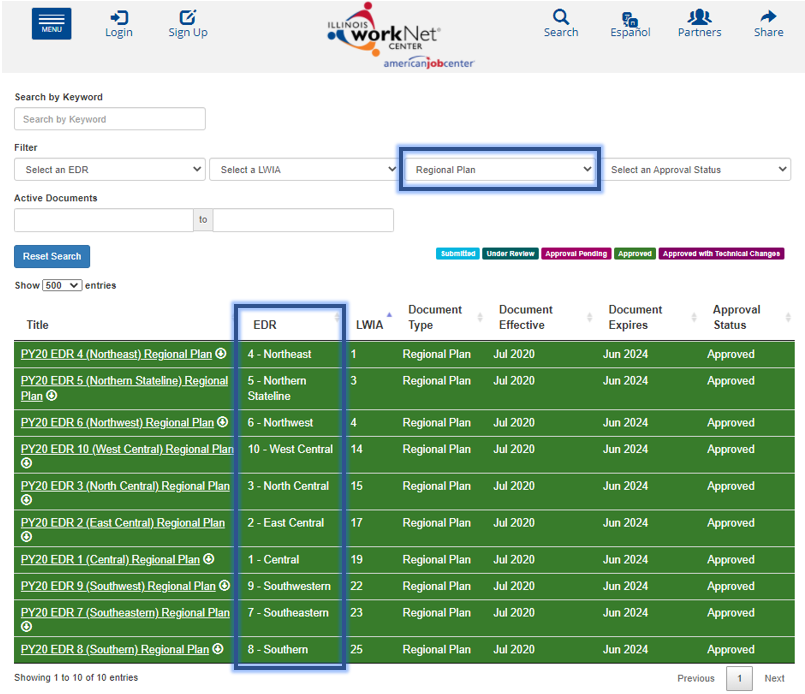 Use the map at the beginning of Appendix F to identify which EDR your LWIA falls in.